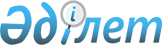 О некоторых вопросах ввоза сахара-сырца на территорию Республики КазахстанПостановление Правительства Республики Казахстан от 26 января 2011 года № 34

      В целях реализации решения Комиссии таможенного союза Евразийского экономического сообщества от 27 ноября 2009 года № 130 "О едином таможенно-тарифном регулировании Таможенного союза Республики Беларусь, Республики Казахстан и Российской Федерации" и Закона Республики Казахстан от 12 апреля 2004 года "О регулировании торговой деятельности" Правительство Республики Казахстан ПОСТАНОВЛЯЕТ:



      1. Утвердить прилагаемый объем тростникового сахара-сырца без вкусо-ароматических или красящих добавок (код ТН ВЭД ТС 1701 11) (далее - сахар-сырец), ввоз которого осуществляется без уплаты таможенных пошлин в таможенной процедуре выпуска для внутреннего потребления на территорию Республики Казахстан на 2011 год.



      2. Министерству экономического развития и торговли Республики Казахстан осуществлять выдачу разрешений по форме, утвержденной Соглашением о правилах лицензирования в сфере внешней торговли товарами от 9 июня 2009 года, в пределах утвержденного объема по согласованию с Министерством сельского хозяйства Республики Казахстан на основании контракта между поставщиками сахара-сырца с предприятиями-производителями сахара, перечень которых указан в приложении к настоящему постановлению, о целевом назначении ввозимого сахара-сырца.



      3. Комитету таможенного контроля Министерства финансов Республики Казахстан осуществлять таможенное декларирование и взимание таможенных пошлин с импорта сахара-сырца, ввозимого в таможенной процедуре выпуска для внутреннего потребления:



      1) на основании разрешений, выдаваемых Министерством экономического развития и торговли Республики Казахстан, по нулевым ставкам ввозных таможенных пошлин;



      2) без разрешений, выдаваемых Министерством экономического развития и торговли Республики Казахстан, по ставкам ввозных таможенных пошлин, указанным в Едином таможенном тарифе Таможенного союза.



      4. Министерству иностранных дел Республики Казахстан в двухнедельный срок уведомить Секретариат Интеграционного комитета Евразийского экономического сообщества о принимаемых Правительством Республики Казахстан мерах регулирования внешнеторговой деятельности.



      5. Настоящее постановление вводится в действие со дня подписания и подлежит официальному опубликованию.      Премьер-Министр

      Республики Казахстан                       К. Масимов

Утвержден          

постановлением Правительства 

Республики Казахстан     

от 26 января 2011 года № 34  

Объем

тростникового сахара-сырца без вкусо-ароматических или красящих добавок (код ТН ВЭД ТС 170111), ввоз которого осуществляется без уплаты таможенных пошлин в таможенной процедуре выпуска для внутреннего потребления на территорию

Республики Казахстан на 2011 год       

Приложение         

к постановлению Правительства 

Республики Казахстан     

от 26 января 2011 года № 34 

Перечень предприятий-производителей сахара
					© 2012. РГП на ПХВ «Институт законодательства и правовой информации Республики Казахстан» Министерства юстиции Республики Казахстан
				Код ТН ВЭДНаименованиеОбъем (тонна)1701 11Тростниковый сахар-сырец без

вкусо-ароматических или красящих

добавок414 762,1№ п/пНаименование предприятия-производителя сахара1Акционерное общество "Алматы Канты"2Акционерное общество "Кант"3Акционерное общество "Алматинский Сахар"4Товарищество с ограниченной ответственностью "Меркенский сахарный завод"5Акционерное общество "Коксу-Шекер"6Товарищество с ограниченной ответственностью "АЛАКОЛЬ ШЕКЕР"7Товарищество с ограниченной ответственностью "INVESTMENT MANAGEMENT Ltd"8Товарищество с ограниченной ответственностью "Центральноазиатская Сахарная Корпорация"